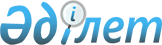 Об определении мест для размещения агитационных печатных материалов для кандидатов в Президенты Республики Казахстан по Катон-Карагайскому району
					
			Утративший силу
			
			
		
					Постановление акимата Катон-Карагайского района Восточно-Казахстанской области от 19 марта 2015 года № 107. Зарегистрировано Департаментом юстиции Восточно-Казахстанской области 9 апреля 2015 года № 3855. Утратило силу постановлением акимата Катон-Карагайского района Восточно-Казахстанской области от 30 декабря 2020 года № 380
      Сноска. Утратило силу постановлением акимата Катон-Карагайского района Восточно-Казахстанской области от 30.12.2020 № 380 (вводится в действие по истечении десяти календарных дней после дня его первого официального опубликования).
      Примечание РЦПИ.
      В тексте документа сохранена пунктуация и орфография оригинала.
      В соответствии с пунктом 6 статьи 28 Конституционного Закона Республики Казахстан от 28 сентября 1995 года "О выборах в Республике Казахстан" и пунктами 1, 2 статьи 37 Закона Республики Казахстан от 23 января 2001года "О местном государственном управлении и самоуправлении в Республике Казахстан" акимат Катон-Карагайского района ПОСТАНОВЛЯЕТ:
      1. Определить места для размещения агитационных печатных материалов для кандидатов в Президенты Республики Казахстан по Катон-Карагайскому району согласно приложению к настоящему постановлению.
      2. Акимам сельских округов Катон-Карагайского района обеспечить оборудование мест для размещения агитационных печатных материалов, на землях общего пользования
      3. Настоящее постановление вводится в действие по истечении десяти календарных дней после дня его первого официального опубликования. Места размещения агитационных печатных материалов
      1. По Ново-Хайрузовскому сельскому округу:
      село Алыбай - улица Абая, возле здания сельского клуба;
      село Ново-Хайрузовка - улица Ленина, доска объявлений в центре села;
      село Приморское – по улице Шоссейная.
      село Кундызды - по улице Центральная.
      2. По Улкен Нарынскому сельскому округу:
      село Улкен Нарын - по улице Тумашинова; по улице Слямова; улица Астана, возле здания коммунального государственного учреждения "Катон-Карагайский аграрно-технический колледж";
      село Жулдыз - улица Амангельды, возле здания фельдшерско – акушерского пункта;
      село Коктерек - улица Кусметова, возле здания фельдшерско – акушерского пункта;
      село Балгын - по улице Омарова;
      село Кокбастау - по улице Гагарина;
      село Свинчатка - по улице Молодежная. 
      3. По Солоновскому сельскому округу:
      село Солоновка - улица Советская, возле здания сельского клуба;
      село Малонарымка - по улице Советская;
      4. По Алтынбельскому сельскому округу:
      село Алтынбел - по улице Тауелсиздик; 
      село Майемер - по улице Тайбуга;
      село Уштобе - по улице Садыкова;
      село Егынды - по улице Школьная. 
      5. По Ново –Поляковскому сельскому округу:
      село Новополяковка – по улице Абая;
      село Бесюй - по улице К. Рыскулбекова;
      село Каражал - по улице Казахстан;
      село Сенное - улица Тауелсиздик, возле здания Коммунального государственного учреждения "Сенновская основная школа";
      село Ульяновка - по улице Достык.
      6. По Солдатовскому сельскому округу:
      село Солдатово - улица Тауелсиздик, здание сельского клуба.
      7. По Белкарагайскому сельскому округу:
      село Белкарагай - по улице Жунусова;
      село Топкаин – по улице Казахстан;
      село Орнек - по улице Болашак;
      село Согорное - по улице Достык. 
      8. По Катон-Карагайскому сельскому округу:
      село Катон-Карагай - улица Абая, возле здания сельской дом культуры;
      село Кабырга - по улице Абая;
      село Жана-Ульга - улица Тайсаринова, возле здания сельского клуба;
      село Шынгыстай - улица Бухтарма, возле здания сельского клуба;
      село Мойылды- улица Отан, возле здания медицинского пункта.
      9. По Аккайнарскому сельскому округу:
      село Аккайнар - улица Абая, возле здания сельского клуба;
      село Кызыл-Жулдыз - улица Абая, возле здания сельского клуба;
      село Кайынды - улица М. Маметова, возле здания сельского клуба;
      село Акмарал - улица Казахстан, возле здания сельского клуба.
      10. По Жамбылскому сельскому округу:
      село Жамбыл - улица Кайнар, возле здания сельского клуба;
      село Берел - улица Орталык, возле здания сельского клуба;
      село Маралды - по улице Тауелсиздик;
      село Рахмановские ключи - по улице Арасан.
      11. По Урыльскому сельскому округу:
      село Урыль - улица Кабанбай батыра, возле здания республиканского государственного учреждения "Катон-Карагайский государственный национальный природный парк";
      село Енбек - по улице Танба;
      село Аршаты - по улице Куншыгыс.
      12. По Аксусскому сельскому округу:
      село Аксу - по улице Абая;
      село Жазаба - улица М.Ауезова, возле конторы республиканского государственного учреждения "Катон-Карагайский государственный национальный природный парк";
      село Бекалка - улица Ойман, возле конторы республиканского государственного учреждения "Катон-Карагайский государственный национальный природный парк";
      село Акшарбак - улица О.Бокея, возле конторы республиканского государственного учреждения "Катон-Карагайский государственный национальный природный парк".
      13. По Коробихинскому сельскому округу:
      село Коробиха - по улице Заречная;
      село Барлык – по улице Кабанбая;
      село Ушбулак - улица Ушбулак, возле здания сельского клуба.
					© 2012. РГП на ПХВ «Институт законодательства и правовой информации Республики Казахстан» Министерства юстиции Республики Казахстан
				
      Исполняющая обязанностиакима районаСогласовано:Председатель Катон-Карагайской районной территориальной избирательной комиссии"19" марта 2015 год

Б.РакишеваМ.Тлеубаев
Утверждено постановлением акимата 
Катон-Карагайского района 
№ 107 от "19" марта 2015 года